附件2：京津冀知识产权协同发展高层论坛论坛主题：大数据和知识产权的深度融合主办单位：北京市知识产权局、天津市知识产权局、河北省知识产权局承办单位：首都知识产权服务业协会、天津市科学学研究所、河北省知识产权研究会协办单位：中关村亦创知识产权科技创新联盟、北京经济技术开发区中小企业服务中心会议时间：2018年8月24日会议地点：北京经济技术开发区京津冀全球路演中心（北京市大兴区荣华中路10号亦庄国际中心B座2层）会议议程注：本议程为拟定议程，实际议程以会议当天议程为准交通路线地铁线路：地铁亦庄线万源街站B1（南）口出，步行320米即到；自驾线路：导航至北京市大兴区荣华街道荣华中路10号亦城国际中心B座（京津冀全球路演中心位于亦城国际B座2层）。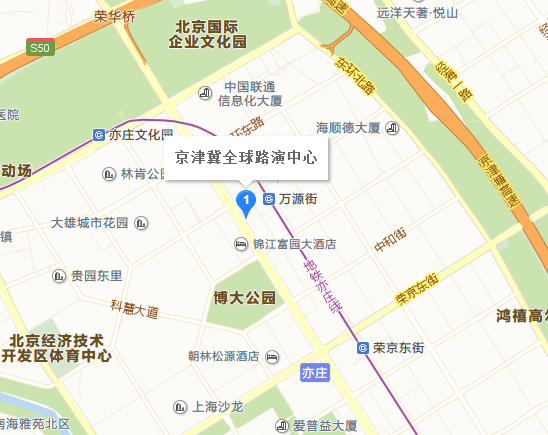 时间事项备注8:30-9:00签到9:00会议开始会议开始9:00-9:05主持人宣布会议开始，介绍出席领导首都知识产权服务业协会高永懿秘书长9:05-9:10领导致辞北京市知识产权局 李钟 副局长9:10-9:15京津冀三地知识产权融合工作汇报京津冀知识产权发展联盟秘书单位 负责人9:15-9:20京津冀知识产权信息公共服务合作计划签约三地知识产权局领导，三地知识产权信息中心负责人9:20-9:25京津冀知识产权品牌服务资源推荐三地知识产权局领导，联盟三地秘书单位领导9:25-9:30京津冀规范化市场知识产权保护企业标准倡议京津冀知识产权保护专业化市场联盟，三地市场企业代表9:30-10:00演讲题目：待定世界知识产权组织中国办事处 吕国良 顾问10:00-10:15大数据思维下的北京市知识产权公共信息服务平台北京市知识产权信息中心刘倩副主任10:15-10:30演讲题目：待定全国律师协会信息网络与高新技术委员会陈际红副主任10:30-10:45知识产权保护的大数据分析知产宝普翔总裁10:45-11:00京东大数据应用及知识产权保护京东集团知识产权部 陈罡 高级顾问11:00-11:15知识产权大数据AI服务科技创新合享汇智信息科技集团何佳执行总裁11:15-11:30AI企业专利经营-从商业视角  达闼科技（北京）有限公司王振凯 法务总监11:30-11:45知产大数据在金融产品创新、产业投资和专利运营中的应用北京知人善用信息技术有限公司（IPRDaily） 余欢副总经理  11:45会议结束